О внесении изменений в решение Чкаловского сельского совета Нижнегорского района Республики Крым от 14.11.2022 № 3 «Об утверждении Порядка определения размера арендной платы, размера платы за сервитут, в том числе публичный,  размера цены продажи земельных участков,  находящихся в собственности муниципального образования Чкаловское сельское поселение Нижнегорского района Республики Крым,  размера платы за увеличение площади земельных участков, находящихся в частной собственности, в результате перераспределения таких земельных участков и земель и (или) земельных участков, находящихся в собственности муниципального образования  Чкаловское сельское поселение Нижнегорского района Республики Крым»   В соответствии с подпунктом 3 части 2 статьи 39.4 Земельного кодекса Российской Федерации, постановлением Совета министров Республики Крым от 29 декабря 2023 года №987 «О внесении изменений в постановление Совета министров Республики Крым от 28 декабря 2019 года №821», руководствуясь Уставом муниципального образования Чкаловского сельское поселение Нижнегорского района Республики Крым, Чкаловский сельский совет Нижнегорского района Республики КрымРЕШИЛ:1. Внести в Порядок определения размера арендной платы, размера платы за сервитут, в том числе публичный, размера цены продажи земельных участков, находящихся в собственности муниципального образования Чкаловское сельское поселение Нижнегорского района Республики Крым, размера платы за увеличение площади земельных участков, находящихся в частной собственности, в результате перераспределения таких земельных участков и земель и (или) земельных участков, находящихся в собственности муниципального образования Чкаловское сельское поселение Нижнегорского района Республики Крым, утвержденный решением Чкаловского сельского совета Нижнегорского района Республики Крым от 14.11.2022 № 3, следующие изменения:1) пункт 3.3 изложить в следующей редакции:«3.3. Цена земельного участка, находящегося в собственности муниципального образования, при заключении договора купли-продажи без проведения торгов определяется на основании его кадастровой стоимости и составляет 15 процентов кадастровой стоимости земельного участка:предназначенного для ведения сельскохозяйственного производства и находящегося в постоянном (бессрочном) пользовании юридических лиц указанным юридическим лицам, за исключением лиц, указанных в пункте 2 статьи 39.9 Земельного кодекса Российской Федерации;крестьянскому (фермерскому) хозяйству или сельскохозяйственной организации в случаях, установленных Федеральным законом от 24 июля 2002 года N 101-ФЗ «Об обороте земель сельскохозяйственного назначения».»Настоящее решение  подлежит опубликованию в сетевом издании - официальном сайте районной газеты «Нижнегорье» (http://нижнегорье.рф)  обнародованию на официальном Портале Правительства Республики Крым на странице Нижнегорского муниципального района (nijno.rk.gov.ru) в разделе «Органы местного самоуправления» «Муниципальные образования Нижнегорского района», подраздел «Чкаловское сельское поселение», а также на информационном стенде Чкаловского сельского поселения, расположенного по адресу: Нижнегорский район, с. Чкалово, ул.Центральная,54а.Настоящее решение вступает в силу со дня его официального опубликования (обнародования) в установленном порядке. Контроль за исполнением данного решения возложить на ведущего специалиста администрации Цекут К.В.Председатель Чкаловского сельского совета - глава администрации Чкаловского сельского поселения		                                                                                 М.Б. Халицкая                                                                                    	ПРОЕКТРЕСПУБЛИКА КРЫМНИЖНЕГОРСКИЙ РАЙОНЧКАЛОВСКИЙ СЕЛЬСКИЙ СОВЕТ00-я сессия II-го созываРЕШЕНИЕ №00000.00.2024 года                                                                             с. Чкалово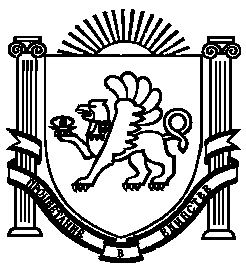 